Corrélations de Mathologie 1re année – Alberta
La géométrie, ensemble 3 : Les relations géométriques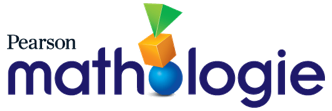 Idée organisatrice : La géométrie : Les figures sont définies et liées par des attributs géométriques.Question directrice : De quelle manière la forme peut-elle être caractérisée ?Résultat d’apprentissage : Les élèves interprètent la forme en deux et en trois dimensions.Question directrice : De quelle manière la forme peut-elle être caractérisée ?Résultat d’apprentissage : Les élèves interprètent la forme en deux et en trois dimensions.Question directrice : De quelle manière la forme peut-elle être caractérisée ?Résultat d’apprentissage : Les élèves interprètent la forme en deux et en trois dimensions.Question directrice : De quelle manière la forme peut-elle être caractérisée ?Résultat d’apprentissage : Les élèves interprètent la forme en deux et en trois dimensions.Question directrice : De quelle manière la forme peut-elle être caractérisée ?Résultat d’apprentissage : Les élèves interprètent la forme en deux et en trois dimensions.ConnaissancesCompréhensionHabiletés et procédures1re année MathologiePetits livrets de MathologieLes figures familières à deux dimensions comprennent les :carréscerclesrectanglestriangles.
Les figures familières à trois dimensions comprennent les cubesprismescylindressphèrespyramidescônes.Une figure peut être modélisée dans différentes grandeurs et orientations.Une figure est symétrique si elle peut être décomposée en deux demies correspondantes.Composer et décomposer des figures composées à deux ou à trois dimensions.La géométrie, ensemble 3 : Les relations géométriques12 : Construire des figures13 : Faire des dessins14 : Couvrir des contours17 : Construire avec des solides18 : ApprofondissementL’atelier du tailleurLes figures familières à deux dimensions comprennent les :carréscerclesrectanglestriangles.
Les figures familières à trois dimensions comprennent les cubesprismescylindressphèrespyramidescônes.Une figure peut être modélisée dans différentes grandeurs et orientations.Une figure est symétrique si elle peut être décomposée en deux demies correspondantes.Repérer les figures familières dans des figures composées à deux ou à trois dimensions.La géométrie, ensemble 3 : Les relations géométriques12 : Construire des figures15 : Repérer des formes dans des modèles 16 : Les faces des solides17 : Construire avec des solides L’atelier du tailleurLes objets perdusLe cahier souvenirMaternelleLe mur du château De près et de loin Une figure composée est formée de deux ou plusieurs figures.
Une ligne de symétrie indique la division entre les demies correspondantes d’une figure symétrique.